Государственное казенное общеобразовательное учреждение Ленинградской области «Сланцевская школа – интернат, реализующая адаптированные образовательные программы» ГКОУ ЛО «Сланцевская школа – интернат»Проект 7 класса на тему:«Открой свое сердце добру»(ВОЗРАСТ 13-14 ЛТ)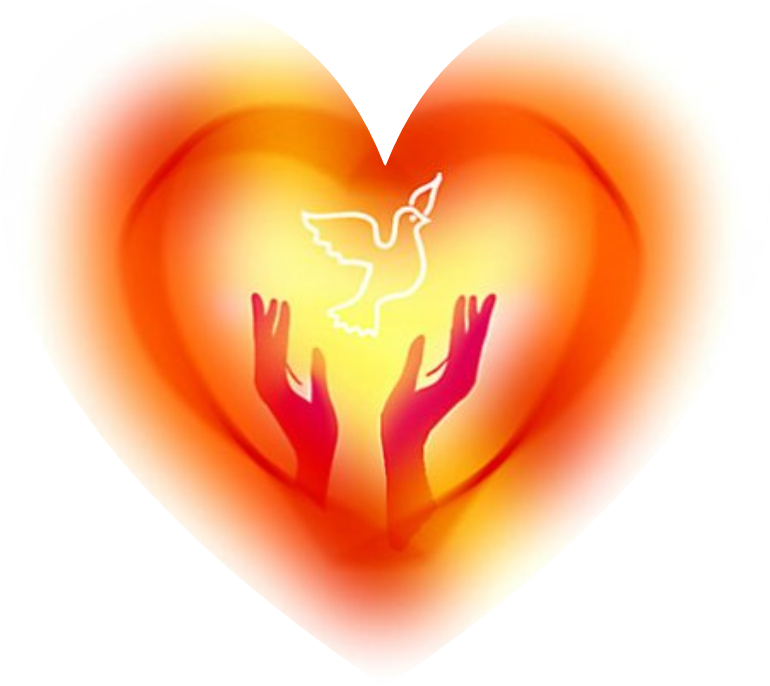 2018-2019 г.                               Пояснительная записка.Мы живём в сложном мире. Наше общество преодолевает политический, социальный, экономический и экологический кризис. Но остаётся в обществе самый страшный кризис – нравственный. В настоящее время в России все больше и больше распространяется культ бездуховности и безнравственности. Этот культ распространяется самыми разными способами: телевизионными передачами, действиями политических и общественных деятелей, поведением взрослых и т.д. Несмотря на разнообразие методов, сущностью их является навязывание человеку стереотипов агрессивного и безжалостного поведения по отношению к другим, пренебрежение нравственными нормами ради материальной выгоды. Сегодняшние дети утверждают завтрашнее благосостояние страны, что полностью зависит от доброкачественного воспитания. Проблема приобретения ребёнком эмоционально-нравственного опыта является сегодня особенно актуальной. Если наши дети будут совестливы и добры, этого достаточно. Всё остальное приложится. Из жизни они сами будут выбирать, и вбирать в себя всё доброе и честное.Морально-этическое воспитание детей и подростков - важное направление воспитательной работы. Сегодня, школьники и учителя перегружены требованиями по освоению учебных дисциплин в рамках школьной программы, поэтому зачастую педагогам не хватает времени на воспитание духовности и нравственности у подрастающего поколения. А современный окружающий мир мало способствует естественному освоению нравственных ценностей.Между тем, школа - это единственное место, где взрослые люди могут помочь детям сформировать и усвоить такие ценности как доброта, отзывчивость, милосердие. Не стоит забывать, что дети – будущее России, но от взрослых зависит, каким будет это будущее.Отсутствие заботы к ближнему, агрессия по отношению к братьям нашим меньшим, безразличие к происходящему в мире - стало неотъемлемой частью поведения подростков. Дефицит доброты в социуме вызвал необходимость воспитания у молодых людей социальных чувств. Задача современного педагога не только овладевать нормами международных социальных и педагогических компетенций, но и стремиться использовать инновационные процессы в молодёжной среде. Воспитать в каждом ребёнке гражданина и патриота своей страны, развить чувство долга в оказании помощи нуждающимся, побудить к совершению добрых и полезных поступков – одна из главных задач педагога. Этот процесс начинается с ранних лет развития ребенка и проходит через всю сознательную жизнь человека.                                     Актуальность проектаДоброта нужна всем людям-Пусть побольше добрых будет!Доброта - она от векаУкрашенье человека!Ведущая идея проекта. «Я должен сделать все необходимое, чтобы количество добра в мире увеличилось».Актуальность заключается в соответствии идеи проекта требованиям современного общества и государственного заказа на воспитание социально активной личности.  Проект «Открой свое сердце добру!» способствует формированию инициативы добра и ответственности подростков, приобретению ими  опыта, который усилит социальную компетенцию и интерес к социально значимой деятельности.Главное его направление – это оказание помощи детям в познании искусства творить добро. Проект призван учить детей не проходить мимо тех, кому трудно, делиться своим теплом с теми, кому его не хватает. Социально активная деятельность готовит подростков к последующей гражданской деятельности, ими приобретается социальный опыт, формируется умение самостоятельно планировать и реализовать задуманное, нести ответственность за свои действия. Дети учатся сотрудничать как со сверстниками, так и взрослыми.Данный проект объединит вокруг себя детей и взрослых (учащихся, родителей, педагогов) и станет общим делом. Добро, гуманизм, милосердие, смысл жизни – это ценности, о которых можно говорить бесконечно. Есть люди, которые говорят, а есть люди, которые делают! Результаты скажут сами за себя.Все в наших руках!Цель проекта: создание условий для разностороннего развития личности на основе усвоения и присвоения общечеловеческих ценностей, формирование у подростков активной жизненной позиции, гражданских и нравственных качеств.Задачи: -формирование здорового образа жизни и высокоэффективных поведенческих стратегий и личностных ресурсов у детей;- адаптация подростков к современным условиям, их правовая социализация через культурно-досуговую и спортивно-оздоровительную работу;- формирование личной и социальной компетентности детей, развитие у них позитивного отношения к себе и к окружающему обществу;- укрепление и развитие чувства самоуважения, способности критически мыслить, чувства ответственности;- формировать самостоятельность обучающихся, расширять возможности для развития трудовых, художественно-эстетических умений и навыков;- оказывать помощь в преодолении трудностей подросткового периода, требующего особого педагогического внимания и поддержки;- продолжить формировать умение адекватно оценить свои поступки;-воспитание доброго отношения к жизни, умения находить в ней радость и желания творить добро; - знакомить с миром профессий;-продолжать воспитательную работу по сплочению и развитию коллектива: воспитанию чувства товарищества, доброжелательного отношения друг к другу, воспитанию культуры человеческого отношения.Реализация проекта основана на принципах:1. Приоритет общечеловеческих нравственных ценностей.2.Принцип природосообразности. Сложный возрастной период, переживаемый детьми, требует профессионально грамотного подбора форм и методов организации жизнедеятельности классного коллектива и личности в нем. 3. Принцип успешности. И взрослому, и ребенку нужно чувствовать собственную значимость и успешность. Степень успешности определяет самочувствие человека, его отношение к миру, желание участвовать в работе, стимулирует стремление к творчеству и сотрудничеству. Эмоциональное переживание успеха способствует росту активности ребенка в дальнейшей деятельности. 4. Принцип свободы выбора. Каждому ребенку важно проявить себя в коллективе. Нужно и можно для каждого найти занятие по душе, поручение с учетом возможностей ученика, его интересов, личностных качеств, помочь каждому ощутить свою значимость для коллектива. Предоставляя свободу выбора, необходимо готовить ребенка к умению видеть его последствия и нести за это ответственность.5. Принцип сотворчества. Творчество - универсальный механизм развития личности. Совместная творческая деятельность, в которой каждый ученик находит приложение своим способностям, способствует прохождению детей через ситуацию успеха, эмоционально закрепляя достигнутые результаты. 6. Принцип коллективно – творческое дело. Деятельность не является набором разнообразных форм, она призвана порождать удовлетворение и радость от самого процесса реализации идеи.План реализации проекталан реализации проекта:План реализации проекта:План реализации проекта:План реализации проекта:План реализации проекта:План реализации проекта:План реализации проекта:План реализации проекта:Предполагаемые результаты реализации проекта:высокий уровень сплоченности коллектива;активное участие родителей в делах класса;способность ученика соблюдать правила для учащихся, усвоение социальных норм, правил Здорового образа жизни, развитие физических способностей;формирование потребности в соблюдении правил личной гигиены, режима дня, здорового питания;правильное отношение к окружающей средеповышение уровня культуры учащихся (культуры общения);активизация интереса к творческой, исследовательской деятельности;развитие доброжелательности и эмоциональной отзывчивости;сформированность представлений о семейных ценностях;увеличение уровня личностных достижений учащихся (победы в конкурсах, соревнованиях)воспитание патриотизма и гражданской солидарности;развитие уважения к человеку труда;развитие трудолюбия, активности, ответственности, творческих способностей;адекватная самооценка учащихся.повышение социальной активности обучающихся;усвоение школьниками гражданских, патриотических, нравственных норм поведения; самоутверждение класса в школьном коллективе;формирование ученического самоуправления в классе;выбор правильной жизненной позицииБазовые учебные действияПаспорт проекта«Открой свое сердце добру»Руководитель проектаВоспитатель Название учебной организацииГосударственное казенное общеобразовательное учреждение Ленинградской области «Сланцевская школа – интернат»Участники проектаОбучающиеся  7 классаВозраст участников13-14 летВремя работы 1 год Этапы проектаПодготовительный   (Июнь-август 2018г.)Основной  (Сентябрь-апрель 2018-2019г)Заключительный                      ( Май 2019 г.)Технологии проектаПроектная технология, игровые технологии, технология КТД,ИКТ технологии, воспитывающие технологии, трудовая технология, здоровьесберегающие технологии.НаправлениепонедельниквторниксредачетвергпятницаСентябрь3.09.18-7.09.18«Мы вернулись в школу» организационное собрание«Сохраним свое здоровье»Круглый стол1.Кл. час «Мой внешний вид в школ»2.Прогулка-наблюдение»Сезонные изменения»«Подвижные игры» прогулка с оздоровительной цельюКлассное самоуправление (распределение обязанностей)10.09.18-14.09.181.«Лесенка достижений» воспитательное занятие2.Тематическая прогулка «Безопасность на дороге»«Личная безопасность» внеклассное занятие1.«Необычное в обычном» экскурсия в осенний лес2.Беседа на тему «Чем прекрасна осень»Конкурс рисунков «Воздух, небо и вода наши лучшие друзья»1.Рейд «Каждой вещи свое место»2.Прогулка-наблюдение «Птицы в нашем лесу»17.09.18-21.09.181.Круглый стол«Обсудим наши планы»2.Прогулка-развличение «Нарисуем мелом…»«Безопасное пользование компьютером» видеоролик и обсуждение1.Посещение городской библиотеки2.Прогулка-фантазия «Осенний букет»Акция «Все держи в порядке, книжки и тетрадки»«Живое должно жить» экологическая прогулка24.09.18-28.09.18«Образование путь к успеху» беседа и практическое занятие«Подвижные игры» прогулка с оздоровительной целью1.Игра- занятие «Звездный час»2.Прогулка-практикум «Культура поведения»Экскурсия в деревню «Заручье».1.Акция «Чистый класс»2.Прогулка-наблюдение «Особенности растительного мира»Направлениепонедельниквторниксредачетвергпятницаоктябрь1.10.18-5.10.181.«Расскажи мне обо мне» круглый стол2.Прогулка-наблюдение «Как прекрасен этот мир»1.Беседа «Здоровым будешь, все добудешь»2. «Подвижные игры» прогулка с оздоровительной целью«День пожилого человека» КТДПрогулка с оздоровительной целью «Подвижные игры на улице»1.Экскурсия в магазин2.Беседа на тему «Кто работает в магазине»8.10.18-12.10.181.Просмотр телепередачи «Человек и профессия»2.Прогулка-практикум «Мы за чистый город»1.«Мир здоровья-наш мир» КТД2.Подвижные игры в мяч на улице1.Посещение городскойБиблиотеки2.Тематическая-прогулка «Поможем бездомным животным»Акция «Все держи в порядке, книжки и тетрадки»1.Акция «Чистый класс»2.Прогулка-практикум «Безопасность на площадке»15.10.18-19.10.18«Поговорим об ответственности» круглый стол1.«Друг или враг нам этот табак» дискуссия2.Акция «Мы за ЗОЖ»Конкурс рисунков «Осень золотая»Тематическое занятие «Что посеешь, то и пожнешь»«Школа наш дом, наведу порядок в нем» ОПТ22.10.18-26.10.181.Внеклассное занятие «Открой свое сердце добру»2. Целевая прогулка «Хвойные растения»1.Прогулка с оздоровительной целью «Подвижные игры на улице»2. Беседа « Мир человеческих чувств»1.Игра-путешествие «Джунгли»2. Прогулка-наблюдение «Сезонные изменения в природе»КТД «Законы жизни школьного коллектива»1.«Я родился» поздравления именинников2. Целевая прогулка «Сбор природного материала»Ноябрьпонедельниквторниксредачетвергпятница6.11.18-9.11.181.Беседа «Опасные ситуации на дорогах» 2. Целевая прогулка «Природные явления»1.Экскурсия по улицам города2. Игра- практикум«Как уберечься от беды»«День народного единства» тематическое занятие1.Акция «Чистый класс»2. .Прогулка с оздоровительной целью «Подвижные игры на улице»12.11.18-16.11.18«Счастье, когда тебя понимают» внеклассное занятие1.«Правила ПДД» викторина2.Прогулка в лес с оздоровительной целью1.Посещение библиотеки2. Беседа«Когда чужая боль становится своей»1.Круглый стол«Давайте поговорим.»2. Прогулка-практикум «Впереди зима»1.Знакомство с трудом людей занятых в ЖКХ2.Подвижные игры на свежем воздухе19.11.18-23.11.18«Мои дела и поступки, как человека и гражданина» внеклассное занятие1.«Куда звонить при опасности» беседа-диалог2. Целевая прогулка «Природные явления»День матери«Нет роднее человека» творческая мастерская»1.Конкурс рисунков «Доброта спасет мир»2. Целевая прогулка «Изменения в природе»1.Рейд «Каждой вещи свое место»2. Прогулка в лес с оздоровительной целью26.11.18-30.11.18Тематическое занятие «Книги которые учат добру»1.Прогулка с оздоровительной целью2. Беседа – диалог с игровыми ситуациями «Жизнь дана на добрые дела».1.КТД составление дерева добрых дел2. Прогулка с оздоровительной цельюМастер-класс «Журавлик символ мира и добра»1.Акция «Чистый класс»2. Подвижные игры на свежем воздухеДекабрьпонедельниквторниквторниксредачетвергпятница3.12.18-7.12.181.«Путешествие по лабиринтам» игра 2. Игры на улице «Зимние забавы»1.«Путь к здоровью» игра путешествие2.Экскурсия в лес с оздоровительной целью1.«Путь к здоровью» игра путешествие2.Экскурсия в лес с оздоровительной целью1.Прогулка-наблюдение в зимний лес2. Викторина «Угадай профессию»1.Рейд «Каждой вещи свое место»2. Игры на улице «Зимние забавы»1.«Опасные ситуации» правила поведения2. Подвижные игры на свежем воздухе10.12.18-14.12.181.Что я знаю о себе» час откровенного разговора2. Подвижные игры на свежем воздухе«Профилактика заболеваний» встреча с медсестрой«Профилактика заболеваний» встреча с медсестрой1.День конституции. Беседа2. Целевая прогулка «Природные явления»1.КТД «Дари людям добро»2. Конкурс на лучшего снеговикаЭкскурсия на почту России17.12.18-21.12.181.«Человек среди людей» внеклассное занятие2. Игры на улице «Зимние забавы»1.«Нет вредным привычкам» коллаж2. Целевая прогулка «Изменения в природе»1.«Нет вредным привычкам» коллаж2. Целевая прогулка «Изменения в природе»1.Посещение библиотеки2. . Игры на улице «Зимние забавы»«Мои жизненные планы и возможности» диалог1.Инструктаж по ТБ2.Подвижные игры на свежем воздухе24.12.18-28.12.181.«Что нам принес уходящий год» мини сочинение2. Подвижные игры на свежем воздухеПрогулка с оздоровительной целью «Катание с горки»Прогулка с оздоровительной целью «Катание с горки»1.Новогодний огонек2.Подвижные игры на свежем воздухе1.«Новогодняя мастерская» КТД2. Игры на улице «Зимние забавы»1.Акция «Чистый класс»2. Беседа- презентация «Дорога к миру»Январьпонедельниквторниксредачетвергпятница9.01.19-11.01.191.Прогулка-наблюдение в лесу.2.Конкурс рисунков «Зима в моем городе»1.«Как нужно одеваться» презентация2. Подвижные игры на свежем воздухеПосещение музея14.01.19-18.01.191.«Я-личность» внеклассное занятие2. Прогулка «Зимнее чудо»1.«Где таится опасность» размышления о вредных привычках2. Подвижные игры на свежем воздухе1.Прогулка с развлечением в зимнем лесу2. «Берегите жизнь»Классный час»1.«На свете множество профессий» беседа-тест2. Игры на улице «Зимние забавы»1.Рейд «Каждой вещи свое место»2. Подвижные игры на свежем воздухе21.01.18-25.01.18«Паспорт основной документ гражданина России» беседа-рассуждение1.«Ледниковый период» беседа2. Целевая прогулка «Природные явления»1.Посещение библиотеки2.Строительство снежного городка.Прогулка «Красота вокруг нас»1.«Татьянин день» КТД2. Подвижные игры на свежем воздухе1.Акция «Чистый класс»2. Прогулка «Зимнее чудо»28.01.19-1.02.191.Анкетирование «Мои ценности»2.Конкурс на лучшего снеговика1.Классный час «Что такое нравственность»2. Подвижные игры на свежем воздухе1.«Все работы хороши»-детские проекты.2. Прогулка «Зимнее чудо»1.Беседа «Осторожно, Интернет!».2. Прогулка с оздоровительной целью «Катание с горки»1.Рейд «Каждой вещи свое место»2. Подвижные игры на свежем воздухефевральпонедельниквторниквторниксредасредачетвергчетвергпятницапятница4.02.19-8.02.191.«Что мы Родиной зовем» беседа, презентация2. Прогулка с оздоровительной целью «Катание с горки»1.«Здоровое питание» внеклассное занятие2. Подвижные игры на свежем воздухе1.«Здоровое питание» внеклассное занятие2. Подвижные игры на свежем воздухе1.Прогулка-творчество «Красота зимнего леса»2.Акция: «Умелые руки не знают скуки»1.Прогулка-творчество «Красота зимнего леса»2.Акция: «Умелые руки не знают скуки»1.Викторина «Добрые поступки»2.Подвижные игры на свежем воздухе1.Викторина «Добрые поступки»2.Подвижные игры на свежем воздухе1.Экскурсия «Улицы моего города»2. Акция "Помоги зимующей птице"1.Экскурсия «Улицы моего города»2. Акция "Помоги зимующей птице"11.02.19-15.02.191.«Знай и люби свой край» Вн.занятие2.Подвижные игры на свежем воздухе«Чистота-залог здоровья» видеоролики«Чистота-залог здоровья» видеоролики1.«Мир вокруг нас» игра-викторина2. Прогулка «Зимнее чудо»1.«Мир вокруг нас» игра-викторина2. Прогулка «Зимнее чудо»1.«Я и мое настроение» беседа2.Прогулка-наблюдение «Птицы зимой»1.«Я и мое настроение» беседа2.Прогулка-наблюдение «Птицы зимой»Рейд «Каждой вещи свое место»Рейд «Каждой вещи свое место»18.02.19-22.02.19«Известные люди родного края» внеклассное занятиеКлассный час на тему: «Кто же наши мальчики»Классный час на тему: «Кто же наши мальчики»1.Посещение библиотеки2. Подвижные игры на свежем воздухе1.Посещение библиотеки2. Подвижные игры на свежем воздухе1.Акция «Во имя добра»2. Прогулка с оздоровительной целью «Катание с горки»1.Акция «Во имя добра»2. Прогулка с оздоровительной целью «Катание с горки»«Голубь-символ мира» конкурс рисунков«Голубь-символ мира» конкурс рисунков25.02.19-1.03.191.«Что значит быть патриотом» беседа2. Подвижные игры на свежем воздухе1.«Что значит быть патриотом» беседа2. Подвижные игры на свежем воздухе1.«Я выбираю жизнь» коллаж2. Прогулка с оздоровительной целью «Катание с горки»1.«Я выбираю жизнь» коллаж2. Прогулка с оздоровительной целью «Катание с горки»Классный огонек посвященный 23 февраляКлассный огонек посвященный 23 февраля1.Акция «Чистый класс»2.Прогулка-наблюдение «Водоемы зимой»1.Акция «Чистый класс»2.Прогулка-наблюдение «Водоемы зимой»Кл. час на тему «Поговорим о милосердии»Кл. час на тему «Поговорим о милосердии»25.02.19-1.03.19Мартпонедельниквторниксредачетвергпятница4.03.19-7.03.191.«Мы коллектив» воспитательное занятие2. Целевая прогулка «День Земли»1.«Стильно, модно, школьно» беседа2.с«Все начинается с мамы» изготовление открытокКлассный час на тему: «Кто же наши девочки»1.«Школьный этикет» викторина2.Прогулка-наблюдение »Сезонные изменения в природе»11.03.19-15.03.191.Ролевая игра «Школа самоуважения»2.Экскурсия в весенний лес1.«Мое здоровье в моих руках» круглый стол2.Прогулка в лес с оздоровительной целью1.«Школа хороших манер» беседа2. Подвижные игры на свежем воздухе«Забота об организме человека» беседа с медицинским работником1.Экскурсия в парикмахерскую2. Экологическая акция «Чистый микрорайон»18.03.19-22.03.191.Беседа «Береги минутку»2.Прогулка-практикум «Безопасность на улице»1.Брейн-ринг «Экология и здоровье»2.Подвижные игры на свежем воздухе1.Посещение библиотеки2. «Мое будущее – моими глазами» беседа-диалогКлассный час «Умеешь ли ты сказать «НЕТ»?»1.Инструктаж ТБ2. Прогулка в лес с оздоровительной цельюапрельапрельпонедельниквторниксредачетвергчетвергпятница1.04.19-5.04.191.04.19-5.04.191.«Юмор и смех достойны всех» внеклассное занятие2.Прогулка-наблюдение «Мой город весной»1.Подвижные игры на свежем воздухе2.Ситуативная игра «Если меня обидели»1.«Удивительное рядом» викторина2. «Нарисуем мелом» прогулка-развличение1.Акция «Чистый класс»2. Экскурсия в лес «Что нам дарит природа?»1.Акция «Чистый класс»2. Экскурсия в лес «Что нам дарит природа?»1.Прогулка по весеннему лесу.2. Кл. час «Доброта как категория вечности»8.04.19-12.04.198.04.19-12.04.191.«Всемирный день земли» внеклассное занятие2.Экскурсия в весенний лес1.«Здоровая планета, здоровые мы» беседа2.Прогулка-практикум «Поможем планете»«Украсим нашу планету» КТД1.«Спешите делать добро» КТД2.Подвижные игры на свежем воздухе1.«Спешите делать добро» КТД2.Подвижные игры на свежем воздухе1.Экскурсия в сбербанк2.Беседа «Кто работает в сбербанке»15.04.19-19.04.1915.04.19-19.04.191.«Покорители космоса» беседа2.Прогулка-наблюдение «Это голубое небо»1.Прогулка с оздоровительной целью в лес2.Беседа «Мой внешний вид»1.Посещение библиотеки2.Прогулка-практикум «Безопасная дорога домой»Конкурс рисунков «Моя будущая профессия»Конкурс рисунков «Моя будущая профессия»1.Операция «Живи книга»2. Подвижные игры на свежем воздухе22.04.19-26.04.191.«Прав-не прав» круглый стол2. Подвижные игры«На открытом воздухе нам весело играть»1.«Прав-не прав» круглый стол2. Подвижные игры«На открытом воздухе нам весело играть»1.«Колесо безопасности» просмотр видеоролика и обсуждение2.Прогулк –практикум «Поможем бездомным животным»1.«Спешите делать добро» КТД2.Подвижные игры на свежем воздухе1.Видео-презентация «Есть ли границы у свободы?»2. Прогулка-наблюдение «У природы нет плохой погоды»1.Акция «Чистый класс»2.Прогулка в лес с оздоровительной целью1.Акция «Чистый класс»2.Прогулка в лес с оздоровительной целью29.04.19-30.04.191.Прогулка весенний лес2. Беседа- диалог«Прекрасно там, где пребывает милосердие»1.Прогулка весенний лес2. Беседа- диалог«Прекрасно там, где пребывает милосердие»1.Акция: «Копилка добрых дел»2.Подвижные игры на свежем воздухеКоллективный поход в кинотеатрПрогулка с оздоровительной целью в весенний лесАкция «Вторая жизнь пластиковой бутылки»Акция «Вторая жизнь пластиковой бутылки»маймайпонедельниквторниксредачетвергпятница6.04.19-8.05.196.04.19-8.05.191.«Маленькие герои большой войны» внеклассное занятие2. Прогулка-наблюдение «Мой город весной»1.Подвижные игры на свежем воздухе2. Беседа-рассуждение«Что значит быть человеком?»Экскурсия «Памятники знаменитым землякам».«Верх по лестнице жизни, или Мои жизненные ценности» нравственная беседа«Ваш подвиг в наших сердцах» КТД13.05.19-17.05.1913.05.19-17.05.191.«Они не могли иначе» внеклассное занятие2.Подвижные игры на свежем воздухе1.«Азбука безопасности» внеклассное занятие2.Прогулка-развлечение «Рисуем мелом»1.«Украсим нашу планету» КТД2.Прогулка-практикум .«Украсим нашу планету»«Каждый – часть целого» диспутЭкскурсия по улицам города20.05.19-24.05.1920.05.19-24.05.191.«Добро-это то, что может услышать глухой и увидеть слепой»» беседа2.Подвижные игры на свежем воздухе1.«Летний бриз» беседа2.Экскурсия в лес.1.Посещение библиотеки2.Прогулка в лес с оздоровительной целью1.Дискуссия «Я и мои каникулы»2. Прогулка-развлечение «Рисуем мелом»1.Инструктаж ТБ2.Подвижные игры на свежем воздухе27.05.19-29.05.191.«Я запомню этот год» внеклассное занятие2.Прогулка в лес с оздоровительной целью1.«Я запомню этот год» внеклассное занятие2.Прогулка в лес с оздоровительной цельюТрадиции класса «поход»Последний звонок1.«Книжная мастерская»2.Подвижные игры на свежем воздухеАкция «Чистый класс»Акция «Чистый класс»Минимальный уровеньДостаточный уровеньСпособность к осмыслению социального окружения, своего места в нем, принятие соответствующих возрасту ценностей и социальных ролейПонимание личной ответственности за свои поступки на основе представлений об этических нормах и правилах поведения в современном обществеГотовность к безопасному и бережному поведению в природеСамостоятельность в выполнении заданий, поручений, договоренностейОсознания себя ка ученика, заинтересованного посещением школы, обучением, занятиями, как члена семьи, одноклассника, другаАктивно включаться в общеполезную социальную деятельностьУважительно относиться к окружающимОбращаться за помощью и принимать помощьИспытывать чувство гордости за свою странуВступать в контакт и работать в коллективеВступать и поддерживать коммуникацию в разных ситуациях социального взаимодействияАдекватно соблюдать ритуалы школьного поведенияДоброжелательно относиться, сопереживать людямАктивно участвовать в деятельности, контролировать и оценивать свои действия и действия одноклассниковСлушать и понимать инструкцию к заданию в бытуРаботать с несложной по содержанию и структуре информацией